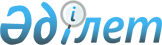 О внесении изменения в распоряжение Премьер-Министра Республики Казахстан от 9 марта 2004 года N 61-р
					
			Утративший силу
			
			
		
					Распоряжение Премьер-Министра Республики Казахстан от 20 июля 2004 года N 206-р. Утратило силу - распоряжением Премьер-Министра РК от 30 декабря 2004 года N 383-р (R040383)      Внести в распоряжение  Премьер-Министра Республики Казахстан от 9 марта 2004 года N 61-р "О мерах по реализации Закона Республики Казахстан "Об автомобильном транспорте" следующее изменение: 

      в перечне нормативных правовых актов Правительства Республики Казахстан, принятие которых необходимо в целях реализации Закона  Республики Казахстан "Об автомобильном транспорте", утвержденном указанным распоряжением: 

      строку, порядковый номер 4, исключить. 

 

            Премьер-Министр 
					© 2012. РГП на ПХВ «Институт законодательства и правовой информации Республики Казахстан» Министерства юстиции Республики Казахстан
				